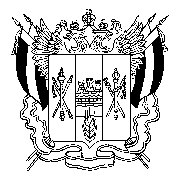 РОССИЙСКАЯ ФЕДЕРАЦИЯРОСТОВСКАЯ ОБЛАСТЬАДМИНИСТРАЦИЯЗИМОВНИКОВСКОГО РАЙОНАПОСТАНОВЛЕНИЕ№ 42005.05.2015                                                                                                                         п. ЗимовникиОб утверждении Перечня малых и средних организаций, имеющих наибольшее социально-экономическое значение на территории Зимовниковского районаВо исполнение Перечня поручений Правительства Ростовской области по вопросу «Об итогах социально-экономического развития Ростовской области за 2014 год и задачах на 2015 год» от 18.02.2015 №6 и решением комиссии по обеспечению устойчивого социально-экономического развития Зимовниковского района (протокол от 05.05.2015 № 1) ПОСТАНОВЛЯЮ:1. Утвердить Перечень малых и средних организаций, имеющих наибольшее социально-экономическое значение на территории Зимовниковского района, согласно приложению.2. Контроль за выполнением постановления возложить на заместителя главы Администрации Зимовниковского района по вопросам экономики, ЖКХ, строительства, транспорта и связи Чернокнижникова Ю.А.Глава Администрации Зимовниковского района                                                                          О.Н. ТкаченкоПостановление вносит:отдел экономикиПриложение   к постановлению Администрации Зимовниковского района от 05.05.2015 № 420Переченьмалых и средних организаций, имеющих наибольшее социально-экономическое значение на территории Зимовниковского районаЗаместитель главы АдминистрацииЗимовниковского района по организационно-правовым вопросам		                          			О. В. Федюрко№ п/пПолное наименование организацииОсновной вид экономической деятельности (код по ОКВЭД)1.Общество с ограниченной ответственностью «Степные просторы»01.11.12.Общество с ограниченной ответственностью «Степной»01.11.13.Закрытое акционерное общество «Дружба»01.11.14.Общество с ограниченной ответственностью Племзавод Кирова01.11.15.Колхоз имени «Скиба»01.11.16.Сельскохозяйственная артель «Заря»01.11.17.Общество с ограниченной ответственностью «Хлебороб»01.11.18.Крестьянское хозяйство  «Содружество» Сподарева В.В.01.11.19.Открытое акционерное общество Агрофирма «Центральная»01.11.110.Открытое акционерное общество «Агропромхимия»01.11.1